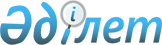 О внесении изменений и дополнения в решение Алгинского районного маслихата от 4 января 2019 года № 229 "Об утверждении бюджета Тамдинского сельского округа на 2019-2021 годы"Решение Алгинского районного маслихата Актюбинской области от 30 мая 2019 года № 273. Зарегистрировано Департаментом юстиции Актюбинской области 5 июня 2019 года № 6229
      В соответствии с пунктом 2 статьи 9-1 и статьи 109-1 Бюджетного кодекса Республики Казахстан от 4 декабря 2008 года и статьей 6 Закона Республики Казахстан от 23 января 2001 года "О местном государственном управлении и самоуправлении в Республике Казахстан", Алгинский районный маслихат РЕШИЛ:
      1. Внести в решение Алгинского районного маслихата от 4 января 2019 года № 229 "Об утверждении бюджета Тамдинского сельского округа на 2019-2021 годы" (зарегистрированное в реестре государственной регистрации нормативных правовых актов № 3-3-198, опубликованное 24 января 2019 года в эталонном контрольном банке нормативных правовых актов Республики Казахстан в электронном виде) следующие изменения и дополнение:
      в пункте 1:
      в подпункте 1): 
      доходы - цифры "57 880" заменить цифрами "63 053";
      в том числе: 
      поступления трансфертов - цифры "53 433" заменить цифрами "58 606";
      в подпункте 2): 
      затраты - цифры "58 454,3" заменить цифрами "63 627,3";
      пункте 4:
      подпункт 1) изложить в следующей редакции:
      "1) Учесть на 2019 год поступление целевых текущих трансфертов из республиканского бюджета:
      на повышение заработной платы отдельных категорий гражданских служащих, работников организаций, содержащихся за счет средств государственного бюджета, работников казенных предприятий– 6 945 тысяч тенге;
      на повышение оплаты труда отдельных категорий административных государственных служащих – 1 351 тысяч тенге";
      и дополнить подпунктом 3) следующего содержания:
      "3) Учесть на 2019 год поступление целевых текущих трансфертов из областного бюджета:
      на реализацию государственного образовательного заказа в дошкольных организациях образования – 159 тысяч тенге".
      2. Приложение 1 указанного решения изложить в новой редакции согласно приложению к настоящему решению.
      3. Государственному учреждению "Аппарат Алгинского районного маслихата" в установленном законодательством порядке обеспечить:
      1) государственную регистрацию настоящего решения в Департаменте юстиции Актюбинской области;
      2) направление настоящего решения на официальное опубликование в эталонном контрольном банке нормативных правовых актов Республики Казахстан в электронном виде;
      3) размещение настоящего решения на интернет – ресурсе Алгинского районного маслихата.
      4. Настоящее решение вводится в действие с 1 января 2019 года.  Бюджет Тамдинского сельского округа на 2019 год
					© 2012. РГП на ПХВ «Институт законодательства и правовой информации Республики Казахстан» Министерства юстиции Республики Казахстан
				
      Председатель сессии маслихата 

А. Жиенбаев

      Секретарь районного маслихата 

Б. Жумабаев
Приложениек решению Алгинского районного маслихатаот "30" мая 2019 года № 273Приложение № 1к решению Алгинского районного маслихатаот "04" января 2019 года № 229
Категория
Класс 
Подкласс
Наименование
Наименование
Сумма (тысяч тенге)
1
2
3
4
4
5
I. Доходы
I. Доходы
63053
1
Налоговые поступления
Налоговые поступления
4447
01
Подоходный налог
Подоходный налог
1000
2
Индивидуальный подоходный налог
Индивидуальный подоходный налог
1000
04
Налоги на собственность
Налоги на собственность
3447
1
Налоги на имущество
Налоги на имущество
65
3
Земельный налог
Земельный налог
82
4
Налог на транспортные средства
Налог на транспортные средства
3300
4
Поступления трансфертов
Поступления трансфертов
58606
02
Трансферты из вышестоящих органов государственного управления
Трансферты из вышестоящих органов государственного управления
58606
3
Трансферты из районного (города областного значения) бюджета
Трансферты из районного (города областного значения) бюджета
58606
Функциональная группа
Функциональная подгруппа
Администратор бюджетных программ
Программа
Наименование
сумма (тысяч тенге)
1
2
3
4
5
6
II. Затраты
63627,3
01
Государственные услуги общего характера
26932
1
Представительные, исполнительные и другие органы, выполняющие общие функции государственного управления
26932
124
Аппарат акима города районного значения, села, поселка, сельского округа
26932
001
Услуги по обеспечению деятельности акима города районного значения, села, поселка, сельского округа
22862
022
Капитальные расходы государственного органа
4070
04
Образование
24651
1
Дошкольное воспитание и обучение
24651
124
Аппарат акима города районного значения, села, поселка, сельского округа
24651
004
Дошкольное воспитание и обучение и организация медицинского обслуживания в организациях дошкольного воспитания и обучения
24651
07
Жилищно-коммунальное хозяйство
11544,3
3
Благоустройство населенных пунктов
11544,3
124
Аппарат акима города районного значения, села, поселка, сельского округа
11544,3
008
Освещение улиц населенных пунктов
1844,3
009
Обеспечение санитарии населенных пунктов
400
011
Благоустройство и озеленение населенных пунктов
9300
12
Транспорт и коммуникации
500
1
Автомобильный транспорт
500
124
Аппарат акима города районного значения, села, поселка, сельского округа
500
013
Обеспечение функционирования автомобильных дорог в городах районного значения, селах, поселках, сельских округах
500
III.Чистое бюджетное кредитование
0
IV. Сальдо по операциям с финансовыми активами
0
Приобретение финансовых активов
0
V. Дефицит (профицит) бюджета
-574,3
VI. Финансирование дефицита (использование профицита) бюджета
574,3
7 
Поступления займов
0
01 
Внутренние государственные займы
0
2 
Договоры займа
0
 16
Погашение займов
0
1
Погашение займов
0
8
Используемые остатки бюджетных средств
574,3
01
Остатки бюджетных средств
574,3
1
Свободные остатки бюджетных средств
574,3